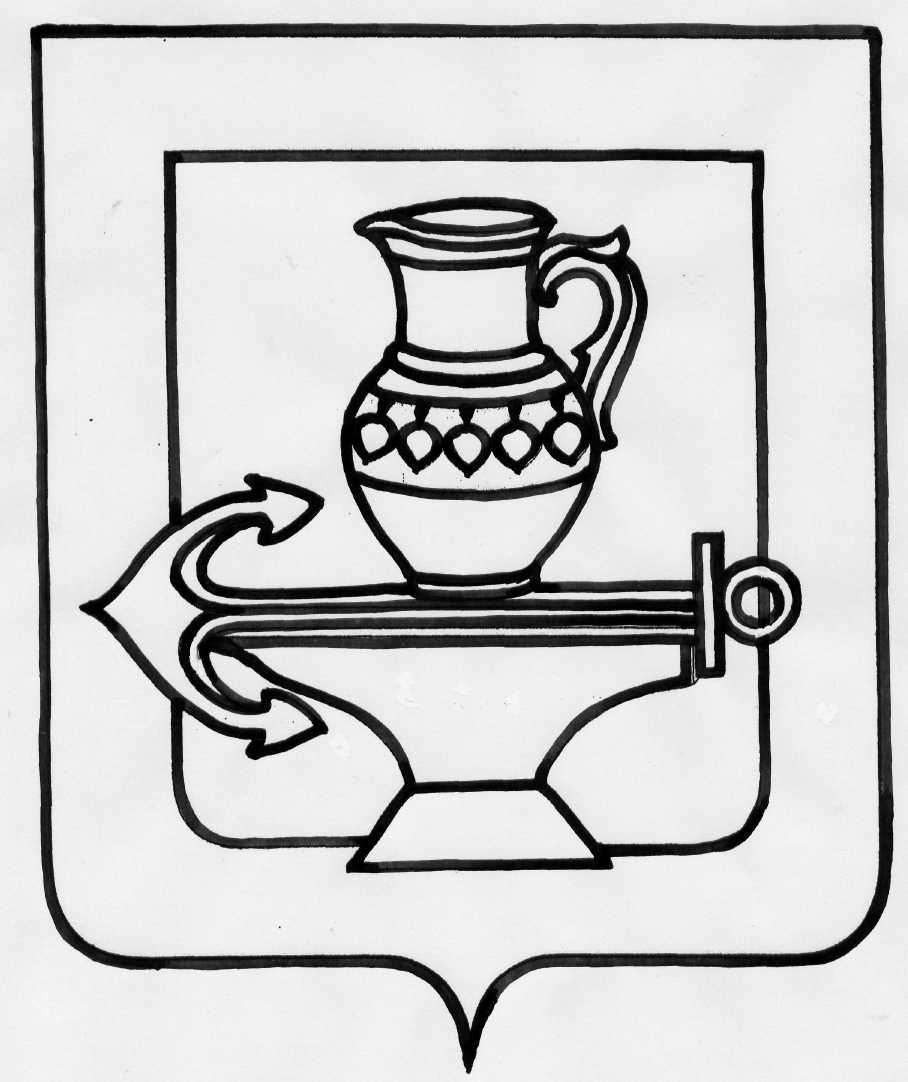 Администрация сельского поселения Введенский сельсоветЛипецкого муниципального района Липецкой областиП О С Т А Н О В Л Е Н И Е 12.03.2021  года                               с. Ильино                                             № 37О запрете выхода (выезда) на лёд водных объектов, расположенных на территории сельского поселения Введенский сельсоветЛипецкого муниципального района в весенний период 2021 годаВо исполнение Федерального закона от 21.12.1994 г. №68-ФЗ «О защите населения и территорий от чрезвычайных ситуаций природного и техногенного характера»,  п. 24 ст. 15 Федерального закона от 06.10.2003 года № 131-ФЗ «Об общих принципах организации местного самоуправления в Российской Федерации», ч.3,4,5 ст.6, ст.27 Водного кодекса Российской Федерации, руководствуясь ст. 8.1 Кодекса об административных правонарушениях Липецкой области, постановлением администрации Липецкого муниципального района Липецкой области от 11.03.2021 года №104 «О запрете выхода (выезда) на лёд водных объектов, расположенных на территории Липецкого муниципального района в весенний период 2021 года», с целью обеспечения охраны жизни и здоровья людей на водных объектах, находящихся на территории сельского поселения Введенский сельсовет, администрация сельского поселения Введенский сельсоветПОСТАНОВЛЯЕТ:Запретить гражданам на всей акватории водных объектов общего пользования в границах сельского поселения Введенский сельсовет выход на ледовое покрытие с 13 марта 2021 года.Запретить с 13 марта 2021 года выезд и передвижение граждан с использованием транспортных средств или иных устройств, предназначенных для перевозки людей, грузов или оборудования по льду водных объектов общего пользования, за исключением транспортных средств: 2.1. Поисково-спасательных формирований МЧС России, других министерств и ведомств, осуществляющих свои функции в рамках законодательства РФ;2.2. Государственных инспекторов рыбнадзора.Инспектору Туранину А.С. организовать работу по установке запрещающих аншлагов и щитов в местах возможного самовольного выхода (выезда) граждан на водные объекты (при наличии критериев опасности). Сетевому администратору Денисову И.В. организовать работу по информированию населения о запрете выхода (выезда) на лёд и ответственности за его нарушение, информационные материалы разместить в сети Интернет и в местах массового пребывания людей. Рекомендовать руководителям организаций, расположенных на территории сельского поселения Введенский сельсовет провести разъяснительную работу среди трудовых коллективов по вопросам охраны жизни и здоровья граждан при нахождении их вблизи рек и водоёмов, о запрете выхода (выезда) на лёд и о правилах безопасного поведения на льду.Инспектору Туранину А.С. в периоды интенсивных оттепелей и перед ледоходом организовать работу по патрулированию совместно с участковым уполномоченным и сотрудниками отдельного пожарно-спасательного поста №32 с. Никольское. Данное постановление вступает в силу с момента его обнародования.Глава администрации сельского поселенияВведенский сельсовет                                                    Д.В. Дорожинский